彰監園地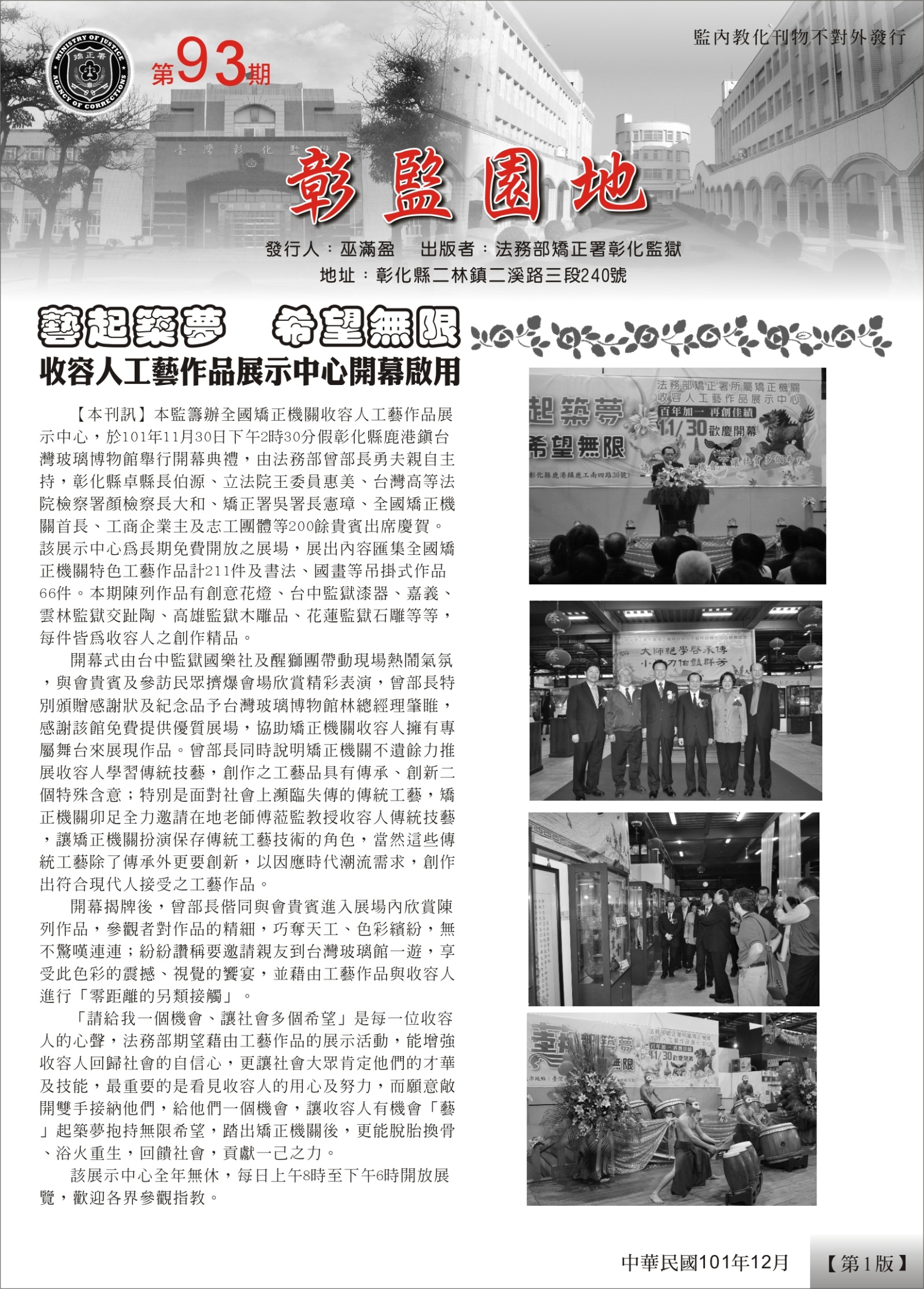 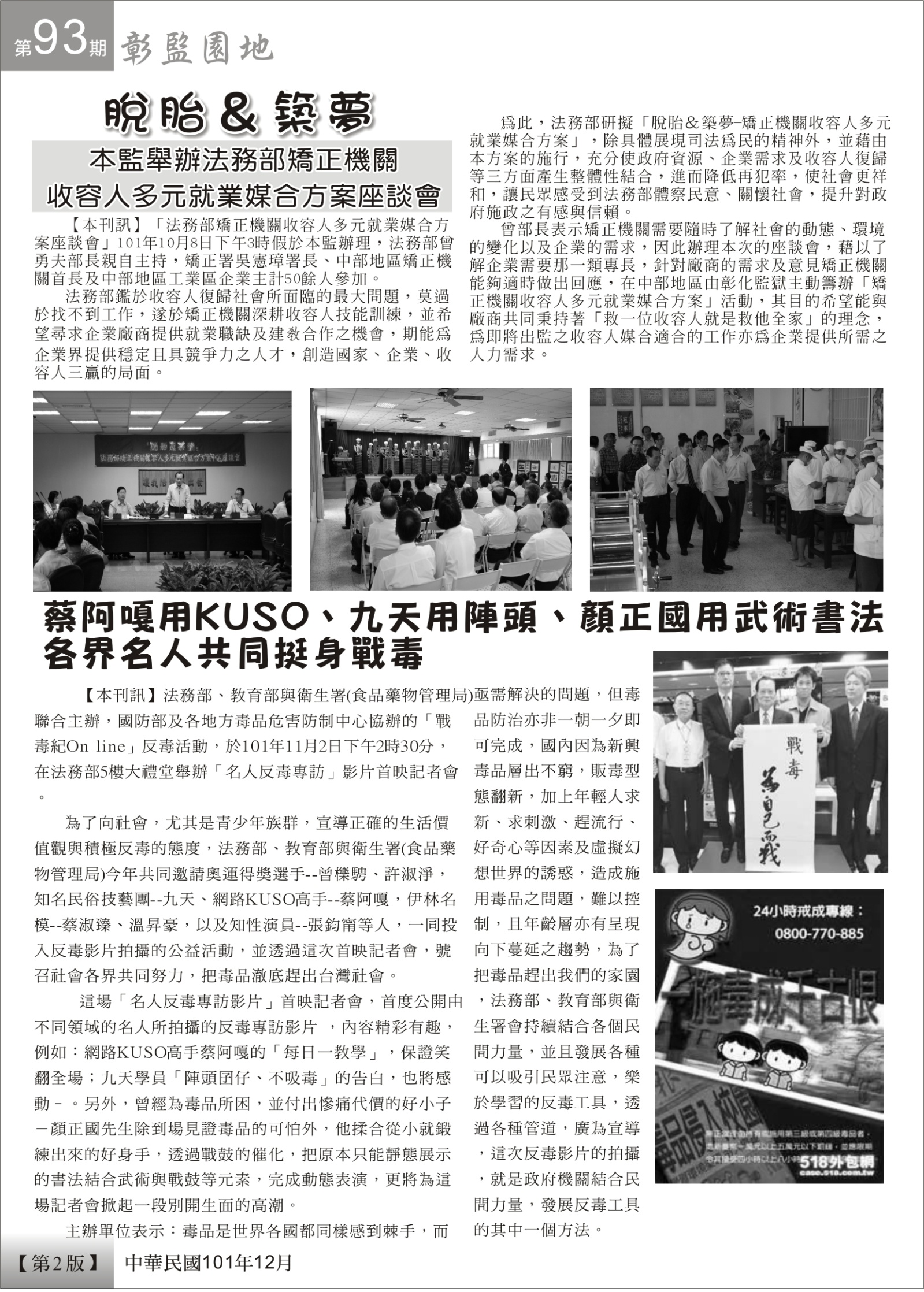 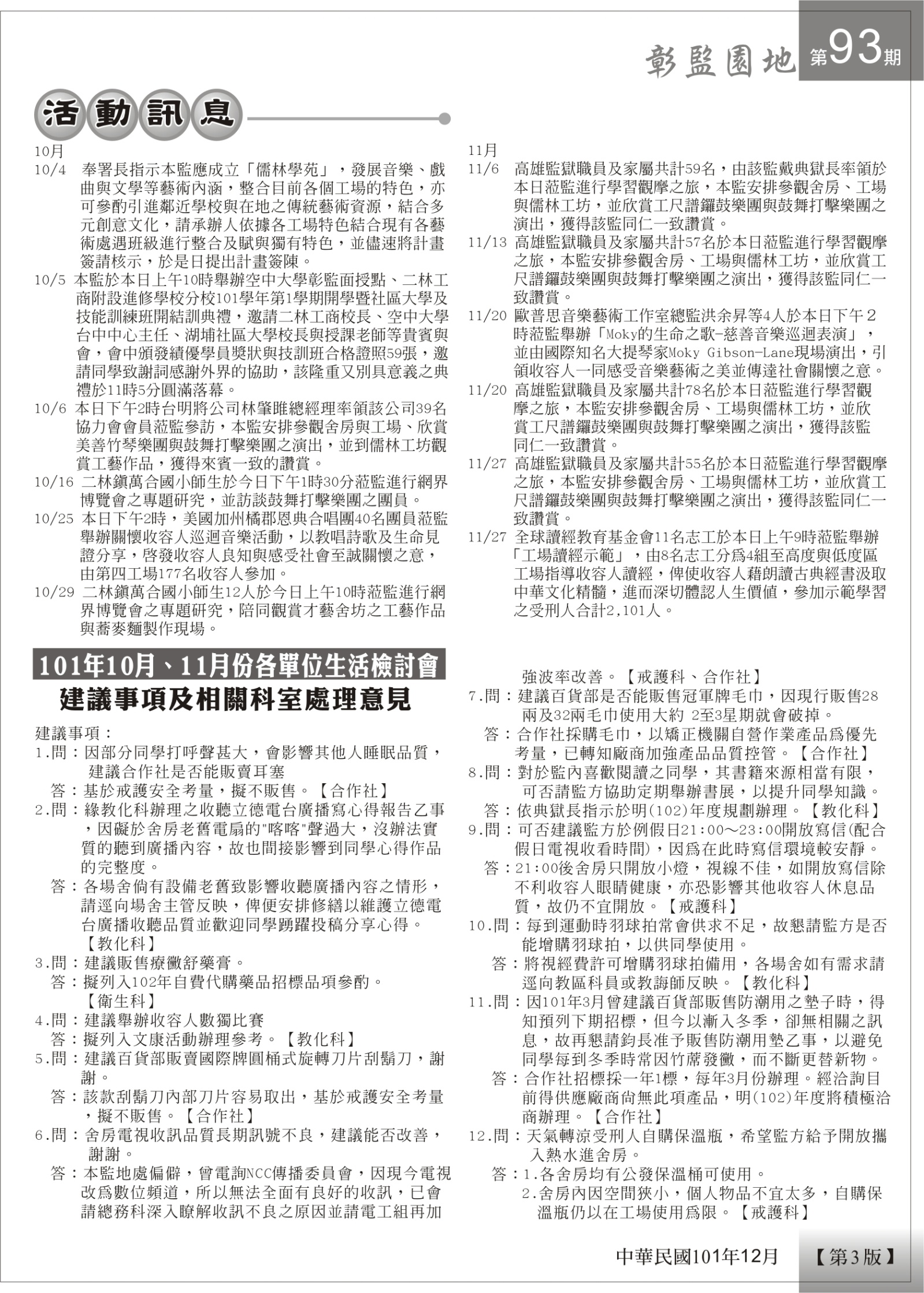 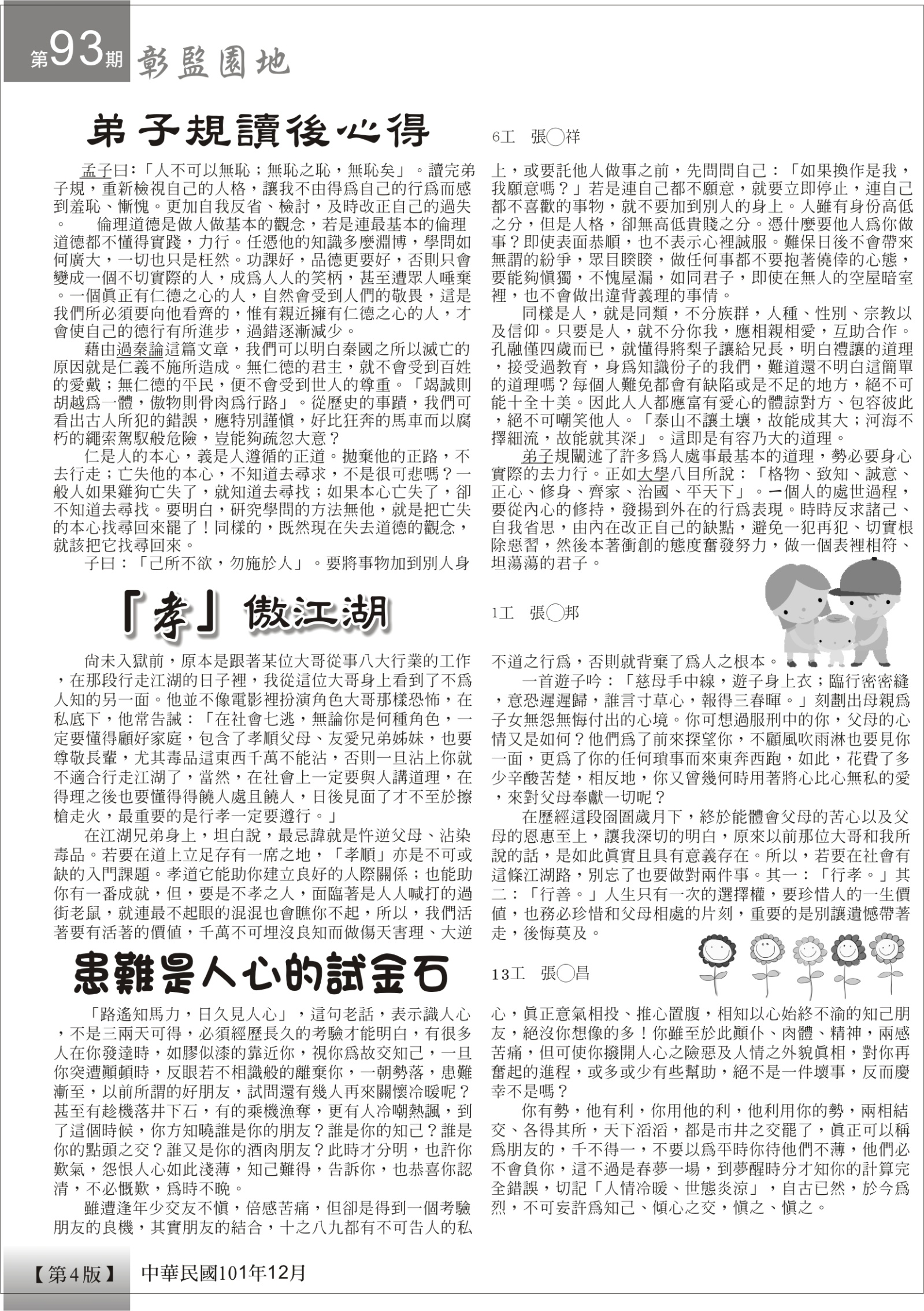 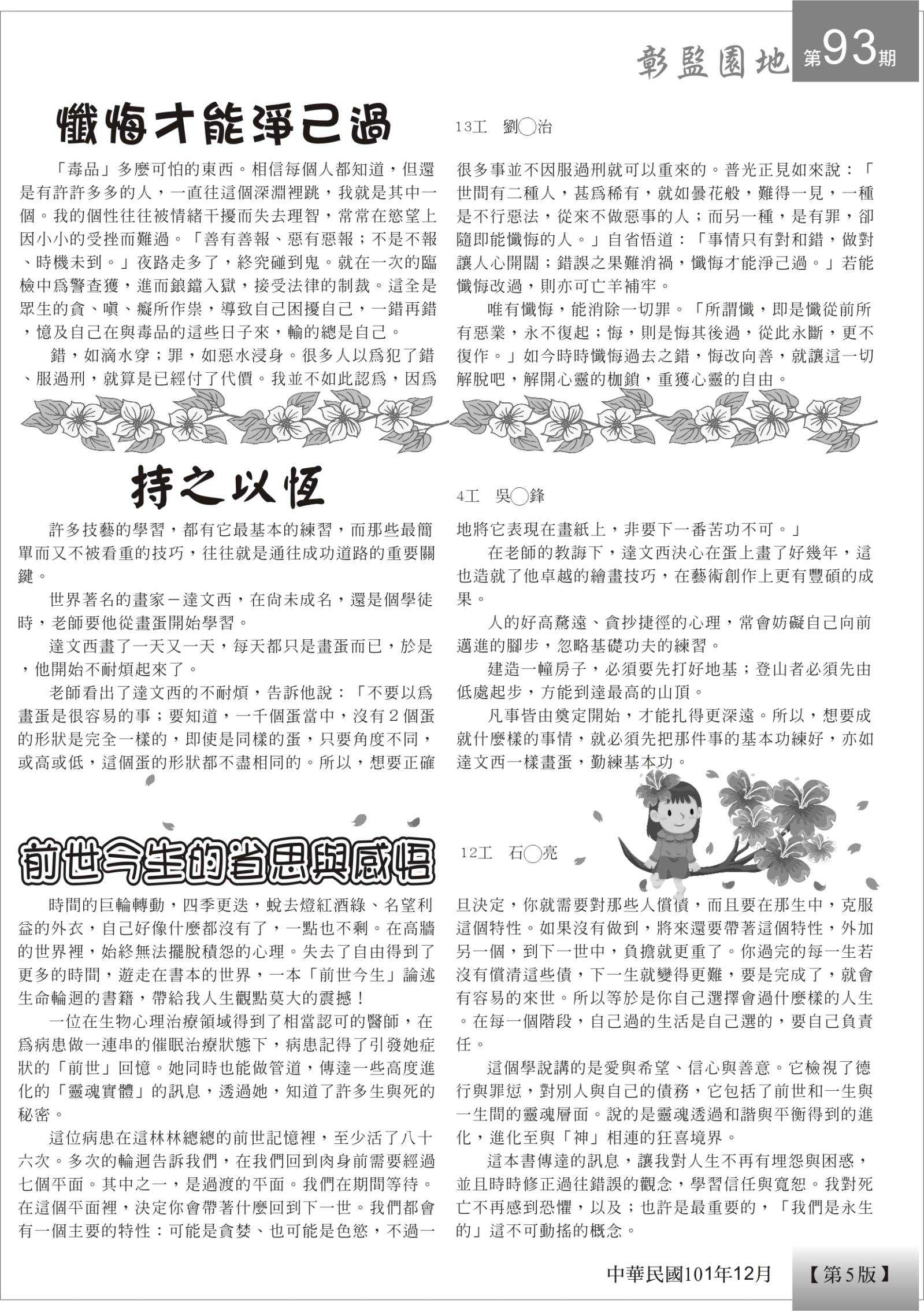 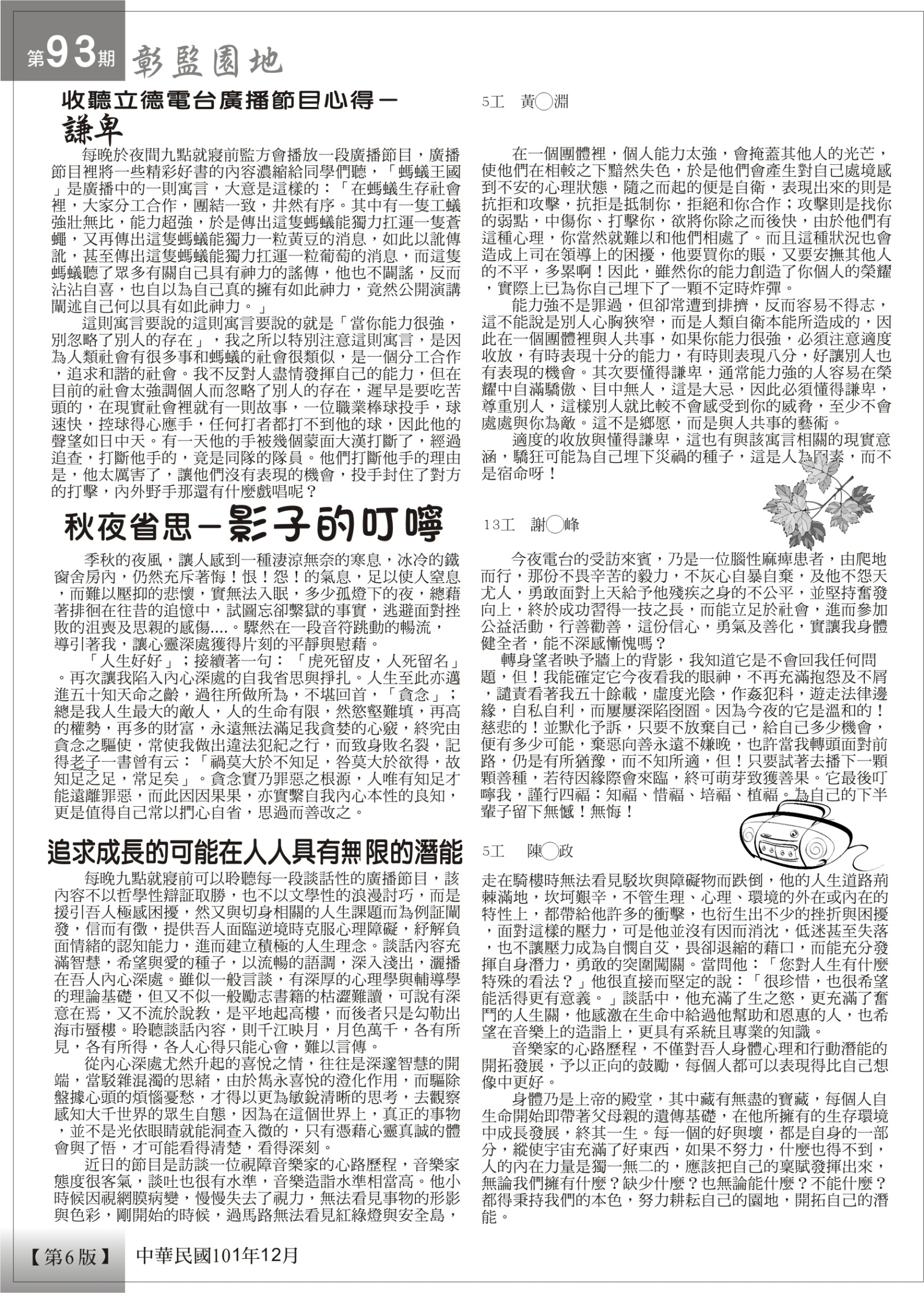 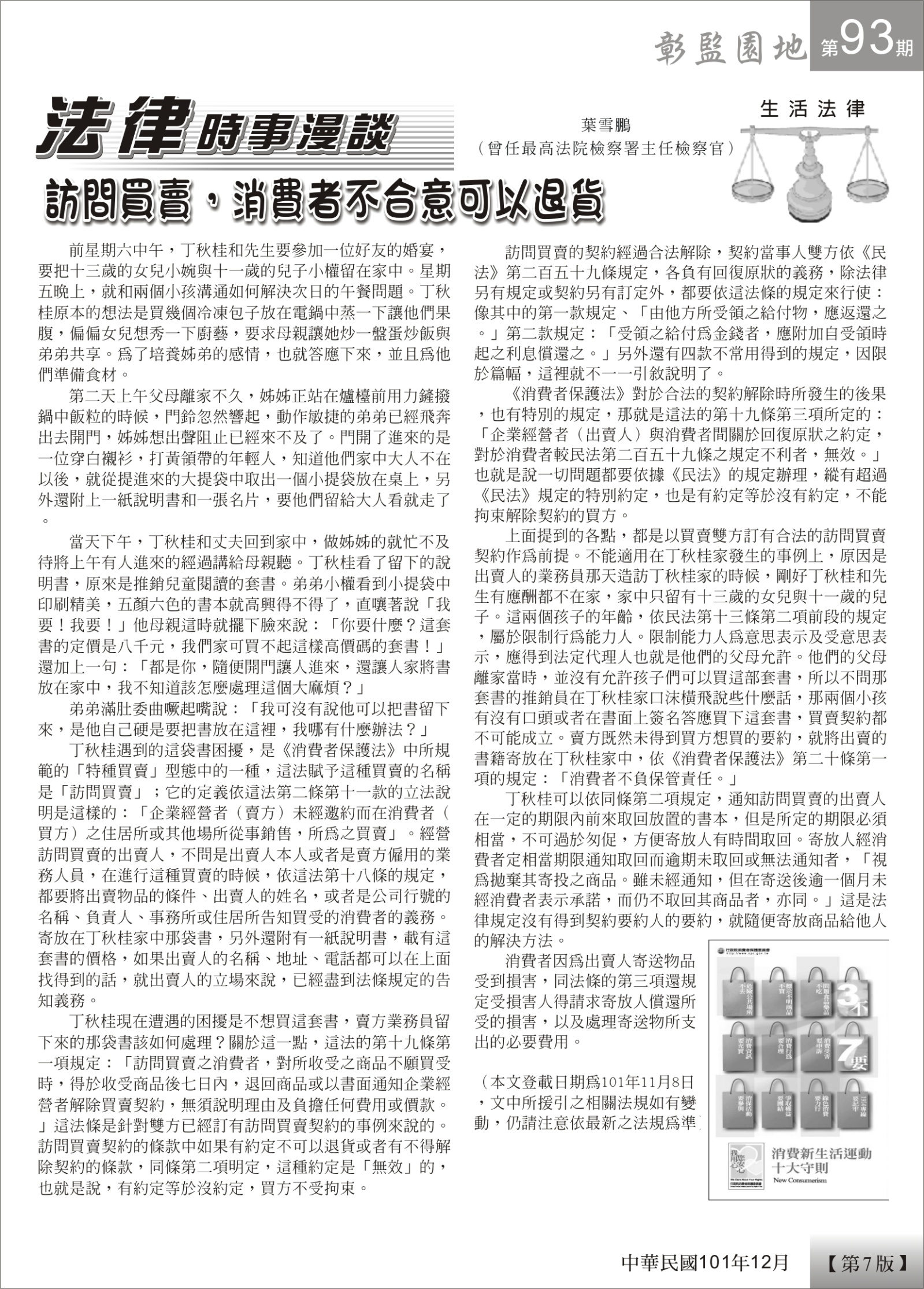 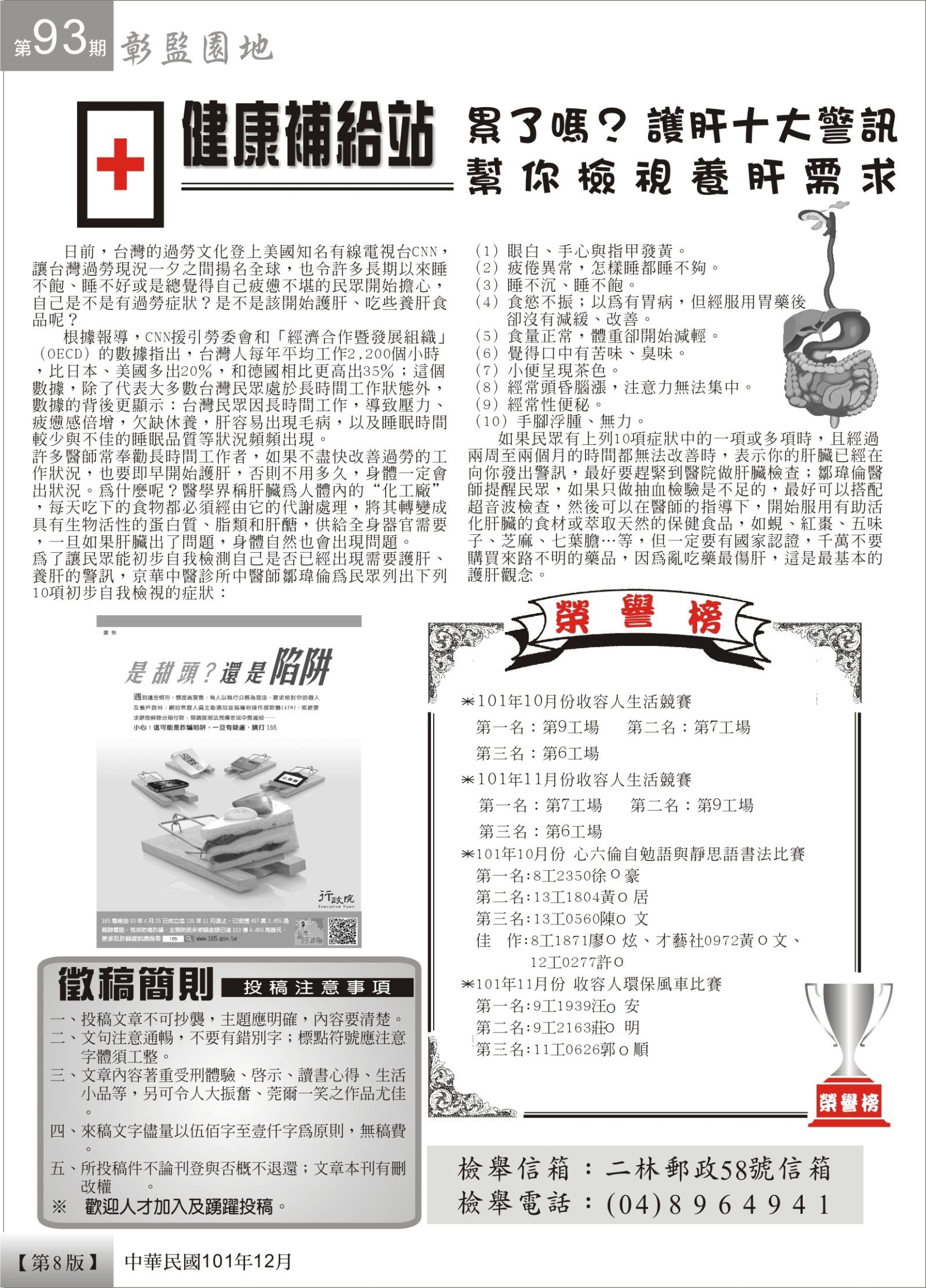 